SUBPROCESO: RECEPCIÓN DE LA DOCUMENTACIÓN EXTERNA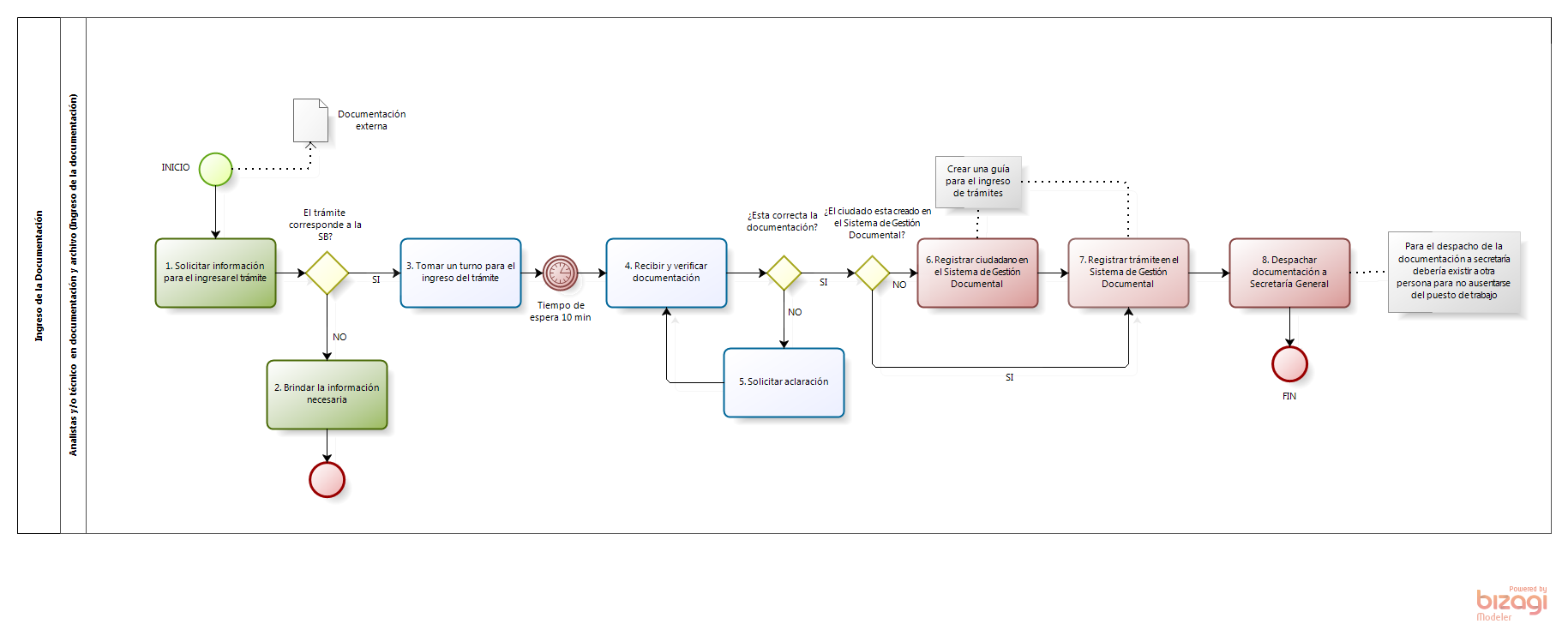 SUBPROCESO: REVISIÓN Y DIRECCIONAMIENTO DE TRÁMITES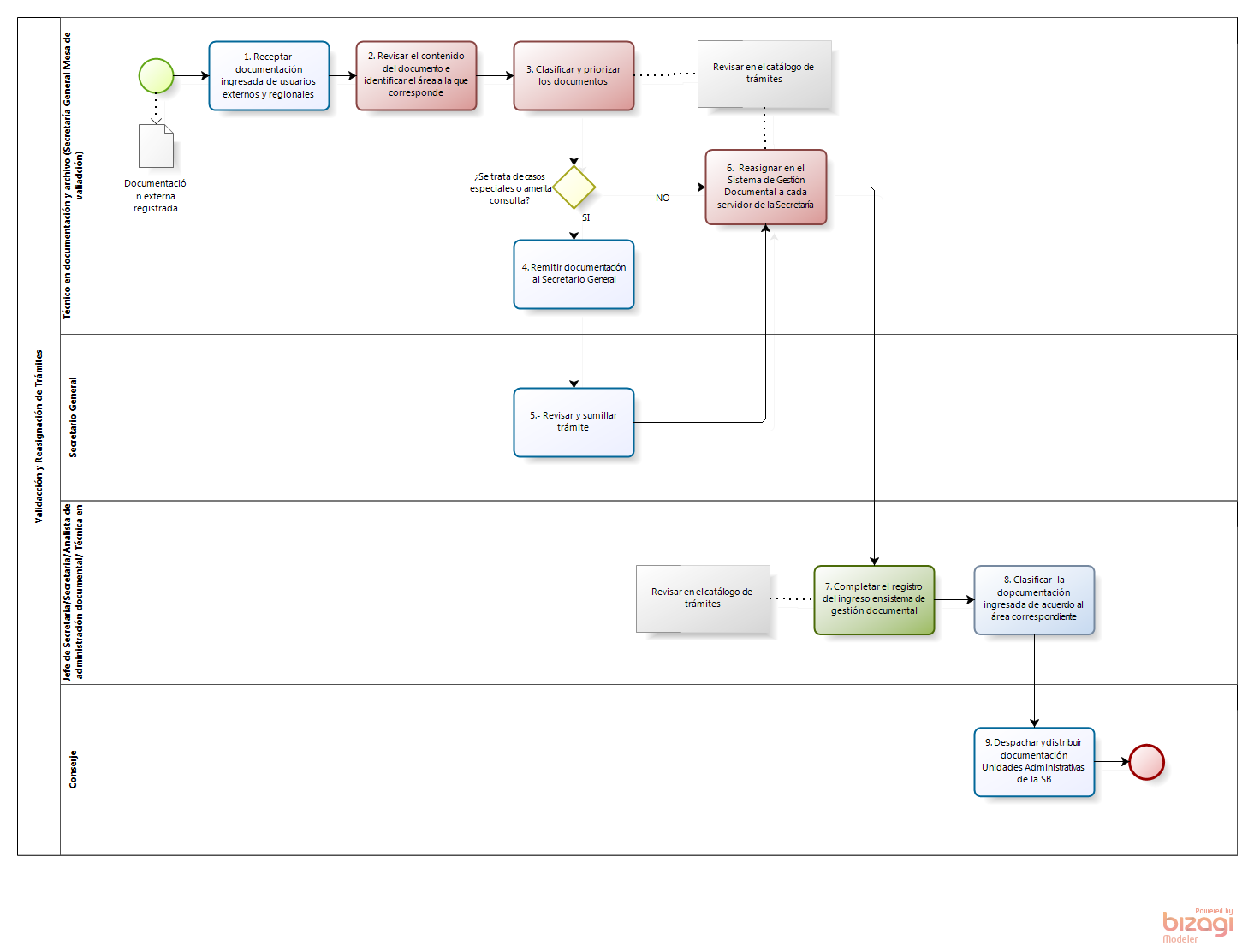 SUBPROCESO: GESTIÓN SECRETARIAL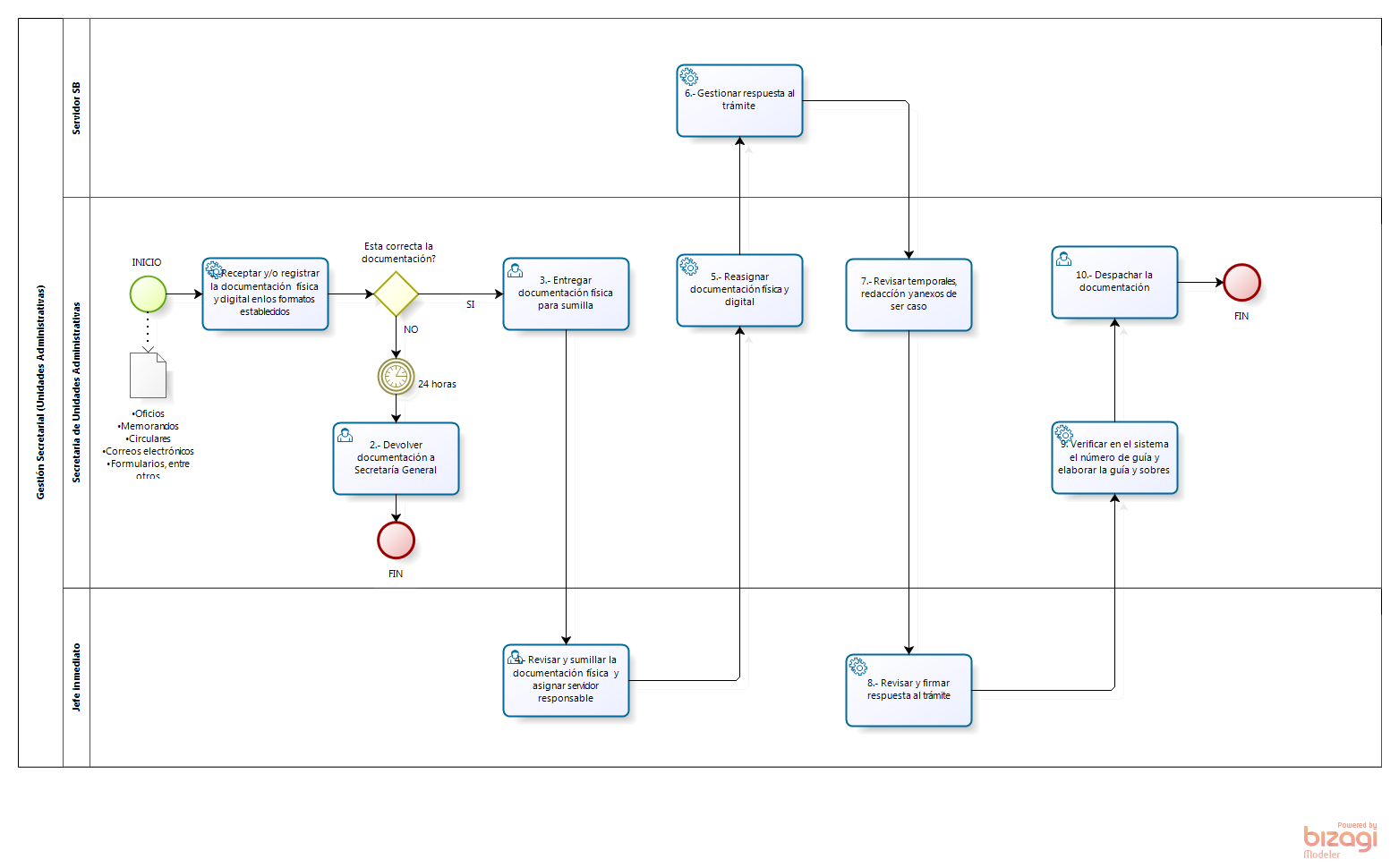 SUBPROCESO: DESPACHO DE LA CORRESPONDENCIA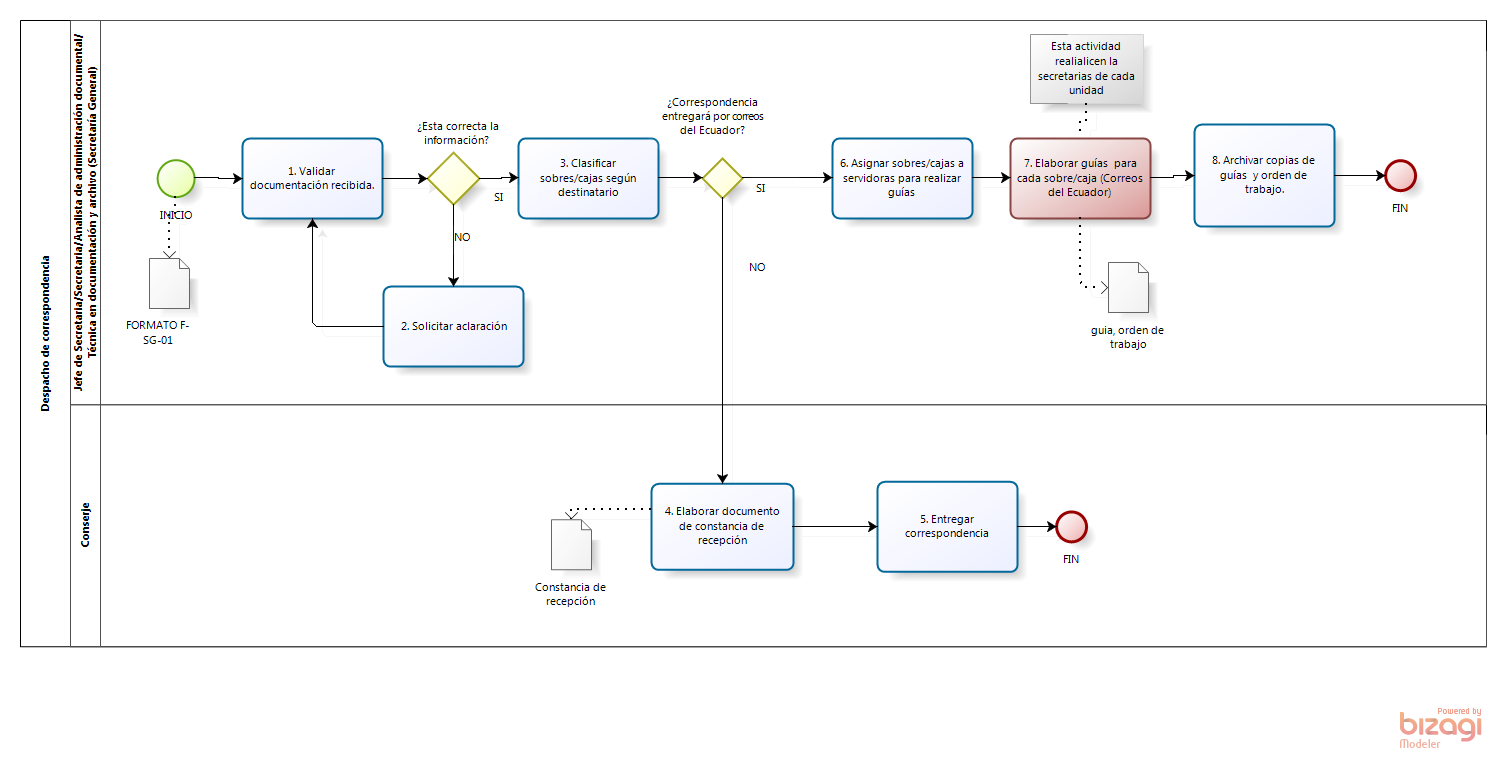 